P R I J A V A   Z A   D O D J E L U   P O T P O R EUMJETNO OSJEMENJIVANJE KRMAČA I NAZIMICA(obrazac UOKN / 16)OPĆI PODACI O PODNOSITELJU ZAHTJEVAPLANIRANA UMJETNA OSJEMENJIVANJA KRMAČA I NAZIMICA U 2016.Ovoj Prijavi prilažem:preslika osobne iskaznice odgovorne osobepreslika rješenja o upisu u Upisnik poljoprivrednih gospodarstavapreslika obrtnice – za obrtpreslika rješenja trgovačkog suda – za pravne osobepreslika izvatka iz Registra udruga – za udruge (napomena: Udruga mora biti registrirana u Registru neprofitnih organizacija Ministarstva financija)preslika rješenja o registraciji Zadruge – za Zadruge (napomena: Zadruga mora biti evidentirana u Evidenciji zadruga i zadružnih saveza Hrvatskog centra za zadružno poduzetništvo)preslika žiro računa koji glasi na podnositelja prijaveizjava o poreznoj obvezipotvrda o nepostojanju duga prema Gradu Novskaizjava o korištenim potporama male vrijednosti Izjava prijavitelja o nepostojanju dvostrukog financiranjaPonuda ovlaštene veterinarske stanice  za uslugu umjetnog osjemenjivanja s jediničnom cijenom.Preslika registra svinja na gospodarstvu Mjesto i datum: __________________________________Ispunio i za točnost podataka pod materijalnom i kaznenom odgovornošću, odgovara :Ime i prezime: _______________________________________(potpis):_______________________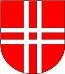 Grad NovskaUpravni odjel za gospodarstvo, poljoprivredu, komunalni sustav i prostorno uređenjeTrg dr. Franje Tuđmana 2, 44 330 Novskatel: 691 528, fax: 691 518, www.novska.hr1.1. Naziv OPG-a / obrta / tvrtke  / zadruge  / udrugeOdgovorna osoba1.2. Adresa OPG-a /sjedište obrta/tvrtke :Mjesto, ulica i broj:Mjesto, ulica i broj:Mjesto, ulica i broj:Mjesto, ulica i broj:Mjesto, ulica i broj:Mjesto, ulica i broj:Mjesto, ulica i broj:Mjesto, ulica i broj:Mjesto, ulica i broj:Mjesto, ulica i broj:Mjesto, ulica i broj:Mjesto, ulica i broj:Mjesto, ulica i broj:Mjesto, ulica i broj:Mjesto, ulica i broj:Mjesto, ulica i broj:Mjesto, ulica i broj:Mjesto, ulica i broj:Mjesto, ulica i broj:Mjesto, ulica i broj:Mjesto, ulica i broj:Mjesto, ulica i broj:Mjesto, ulica i broj:Mjesto, ulica i broj:Mjesto, ulica i broj:Mjesto, ulica i broj:1.2. Adresa OPG-a /sjedište obrta/tvrtke :Poštanski broj i mjesto:Poštanski broj i mjesto:Poštanski broj i mjesto:Poštanski broj i mjesto:Poštanski broj i mjesto:Poštanski broj i mjesto:Poštanski broj i mjesto:Poštanski broj i mjesto:Poštanski broj i mjesto:Poštanski broj i mjesto:Poštanski broj i mjesto:Poštanski broj i mjesto:Poštanski broj i mjesto:Poštanski broj i mjesto:Poštanski broj i mjesto:Poštanski broj i mjesto:Poštanski broj i mjesto:Poštanski broj i mjesto:Poštanski broj i mjesto:Poštanski broj i mjesto:Poštanski broj i mjesto:Poštanski broj i mjesto:Poštanski broj i mjesto:Poštanski broj i mjesto:Poštanski broj i mjesto:Poštanski broj i mjesto:1.2. Adresa OPG-a /sjedište obrta/tvrtke :Grad / Općina:Grad / Općina:Grad / Općina:Grad / Općina:Grad / Općina:Grad / Općina:Grad / Općina:Grad / Općina:Grad / Općina:Grad / Općina:Grad / Općina:Grad / Općina:Grad / Općina:Grad / Općina:Grad / Općina:Grad / Općina:Grad / Općina:Grad / Općina:Grad / Općina:Grad / Općina:Grad / Općina:Grad / Općina:Grad / Općina:Grad / Općina:Grad / Općina:Grad / Općina:1.2. Adresa OPG-a /sjedište obrta/tvrtke :Telefon / mob:Telefon / mob:Telefon / mob:Telefon / mob:Telefon / mob:Telefon / mob:Telefon / mob:Telefon / mob:Telefon / mob:Telefon / mob:Telefon / mob:Telefon / mob:Telefon / mob:Telefon / mob:Telefon / mob:Telefon / mob:Telefon / mob:Telefon / mob:Telefon / mob:Telefon / mob:Telefon / mob:Telefon / mob:Telefon / mob:Telefon / mob:Telefon / mob:Telefon / mob:1.2. Adresa OPG-a /sjedište obrta/tvrtke :E - pošta:E - pošta:E - pošta:E - pošta:E - pošta:E - pošta:E - pošta:E - pošta:E - pošta:E - pošta:E - pošta:E - pošta:E - pošta:E - pošta:E - pošta:E - pošta:E - pošta:E - pošta:E - pošta:E - pošta:E - pošta:E - pošta:E - pošta:E - pošta:E - pošta:E - pošta:1.3. Upisan je u Upisnik poljop. gospodarstva (MIBPG):1.3. Upisan je u Upisnik poljop. gospodarstva (MIBPG):1.3. Upisan je u Upisnik poljop. gospodarstva (MIBPG):1.3. Upisan je u Upisnik poljop. gospodarstva (MIBPG):1.3. Upisan je u Upisnik poljop. gospodarstva (MIBPG):1.3. Upisan je u Upisnik poljop. gospodarstva (MIBPG):1.3. Upisan je u Upisnik poljop. gospodarstva (MIBPG):1.3. Upisan je u Upisnik poljop. gospodarstva (MIBPG):1.3. Upisan je u Upisnik poljop. gospodarstva (MIBPG):1.3. Upisan je u Upisnik poljop. gospodarstva (MIBPG):1.4. OIB1.4. OIB1.4. OIB1.4. OIB1.4. OIB1.4. OIB1.4. OIB1.4. OIB1.4. OIB1.4. OIB1.4. OIB1.4. OIB1.4. OIB1.4. OIB1.4. OIB1.4. OIB1.4. OIB1.5. Naziv banke:1.5. Naziv banke:1.5. Naziv banke:1.5. Naziv banke:1.5. Naziv banke:1.5. Naziv banke:1.5. Naziv banke:1.5. Naziv banke:1.5. Naziv banke:1.5. Naziv banke:1.5. Naziv banke:1.5. Naziv banke:1.5. Naziv banke:1.5. Naziv banke:1.5. Naziv banke:1.5. Naziv banke:1.5. Naziv banke:1.5. Naziv banke:1.5. Naziv banke:1.5. Naziv banke:1.5. Naziv banke:1.5. Naziv banke:1.5. Naziv banke:1.5. Naziv banke:1.5. Naziv banke:1.5. Naziv banke:1.5. Naziv banke:1.6. IBAN / žiro računHR1.7. Član Udruge / Zadruge:da	neda	neda	neda	neda	neda	neda	neda	neda	neda	neda	neda	neda	neda	neda	neda	neda	neda	neda	neda	neda	neda	neda	neda	neda	neda	ne1.8. Naziv Udruge / Zadruge:1.9. Ekološki poljoprivrednikda	neda	neda	neda	neda	neda	neda	neda	neda	neBroj ekološkog certifikata:Broj ekološkog certifikata:Broj ekološkog certifikata:Broj ekološkog certifikata:Broj ekološkog certifikata:Broj ekološkog certifikata:Broj ekološkog certifikata:Broj ekološkog certifikata:Broj ekološkog certifikata:Broj ekološkog certifikata:Broj ekološkog certifikata:Broj ekološkog certifikata:Broj ekološkog certifikata:Broj ekološkog certifikata:Broj ekološkog certifikata:Broj ekološkog certifikata:Broj ekološkog certifikata:1.10. Mladi poljoprivrednik	              da                    ne              da                    ne              da                    ne              da                    ne              da                    ne              da                    ne              da                    ne              da                    ne PLAnIRANO UMJETNO OSJEMENJIVANJEPLAnIRANO UMJETNO OSJEMENJIVANJEPONUDA OVLAŠTENE VETERINARSKE STANICEBROJ MARKICE OSJEMENJIVANJE ŽIVOTINJEPLANIRANI MJESEC OSJEMENJIVANJAJEDNINIČNA CIJENA(bez PDV-a)UKUPNO: UKUPNA BROJ SVINJA NA POLJOPRIVREDNOM GOSPODARSTVUMUŠKIŽENSKIUKUPNA BROJ SVINJA NA POLJOPRIVREDNOM GOSPODARSTVU